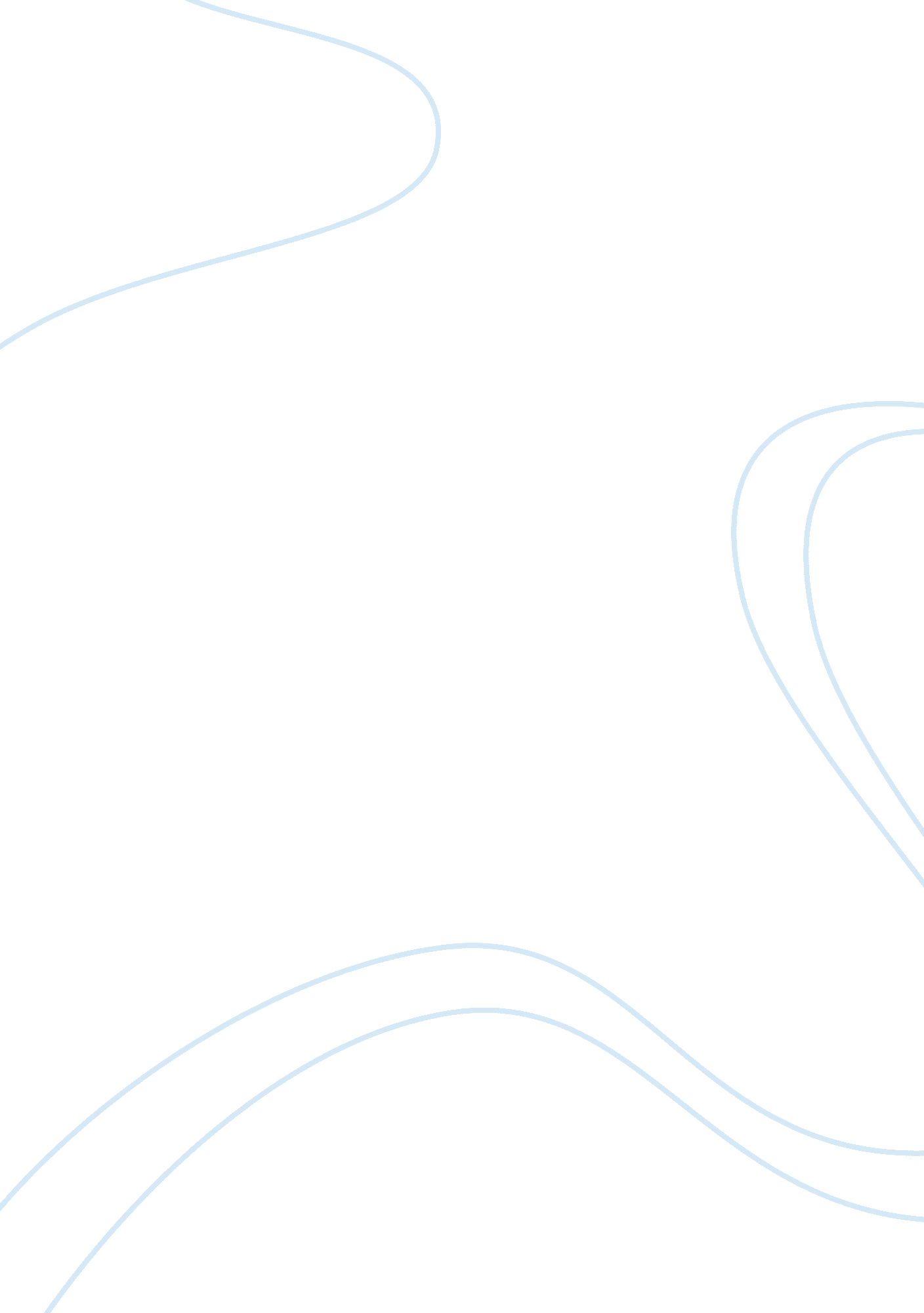 Global warming and consumerism assignment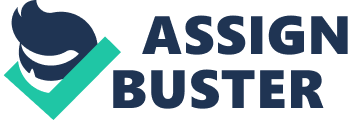 Can our planet support the impact of over consumerism? Now a days the level of consumerism is increasing at surprising rate because people want to fulfill their desire by buying more things. This increase in consumerism is not supported by our planet which results in “ climate Scribed. Com). According to Menses Chilling, the two major problems of over consumerism are “ environmental degradation and environmental Increase in consumerism means increase in the level of production of goods ND materials which require a great amount of energy. Increased in consumerism had badly affected our environment. Many environmental destruction had experienced in the past in different places of world. If the same level of consumption continues then it is hard to imagine future generations on earth(Chilling, Scribed. Com). If we take instance of transportation in United States then according to United State Organization, the country with largest number of vehicles is united States. The organization concluded 247, 421 , 1 20 registered vehicles in United State in 2005 analysis. This increase in the number of vehicles was started in 1960 and it is still continuing. According to United State Environmental Protection Agency “ the carbon emitted by one gallon of gasoline is 8887 grams”(Epa. Gob) they also calculated the mean of vehicles which emits grammas of carbon with one mile of driving. They finally got the mean of one full year carbon emission by a vehicle which gives 5. 1 metric tons(Epa. Gob). This heavy progress in the emission of carbon affected our environment. “ Climate experts warn nothing short of an apocalypse unless errant global warming trends are 185). In his essay” 205 Easy Ways to Save the Earth”, Thomas L. Friedman showed us eight easy ways to prevent the excess emission of carbon by 2050. He listed many ways to prevent excess emission of carbon and said “ If world managed to take just one steps, it would be a miracle. Eight would be the miracle of 97). 